ErgoSystems Office Ergonomics AssessmentErgoSystems Office Ergonomics AssessmentErgoSystems Office Ergonomics AssessmentErgoSystems Office Ergonomics AssessmentErgoSystems Office Ergonomics AssessmentErgoSystems Office Ergonomics AssessmentErgoSystems Office Ergonomics AssessmentLast name:PetersonStature: ft  in ft  inWork hours:First name:MonicaShoe heel ht: in inComments:Comments:Date:Handedness:Reports daily low back discomfort with onset over this past summer of 2011. Reports daily low back discomfort with onset over this past summer of 2011. Job Title:Merchandise SpecialistVision: Reports daily low back discomfort with onset over this past summer of 2011. Reports daily low back discomfort with onset over this past summer of 2011. Department:MerchandisingJob tasks:Reports daily low back discomfort with onset over this past summer of 2011. Reports daily low back discomfort with onset over this past summer of 2011. Company:Simpson Brands, IncJob demands:Reports daily low back discomfort with onset over this past summer of 2011. Reports daily low back discomfort with onset over this past summer of 2011. Location:810 Simpson DriveEden Prairie, MN  55344User:Reports daily low back discomfort with onset over this past summer of 2011. Reports daily low back discomfort with onset over this past summer of 2011. Location:810 Simpson DriveEden Prairie, MN  55344Other station:Reports daily low back discomfort with onset over this past summer of 2011. Reports daily low back discomfort with onset over this past summer of 2011. Assessment performed by Mark Anderson, MA, PT, CPE, ErgoSystems Consulting Group, Inc. 19285 Shady Hills Road, Excelsior, MN 55331 Voice: 952-401-9296  Email: mark.anderson@ergosystemsconsulting.com. The purpose of the assessment is to focus on ergonomics issues of the workstation, work practices, and work process to provide a set of workstation set-up specifications and to offer reasonable suggestions to help improve comfort, safety, and productivity in the workplace. The 30/30 rule was encouraged - this promotes physical movement up and out of chair for at least 30 seconds at least every 30 minutes.Assessment performed by Mark Anderson, MA, PT, CPE, ErgoSystems Consulting Group, Inc. 19285 Shady Hills Road, Excelsior, MN 55331 Voice: 952-401-9296  Email: mark.anderson@ergosystemsconsulting.com. The purpose of the assessment is to focus on ergonomics issues of the workstation, work practices, and work process to provide a set of workstation set-up specifications and to offer reasonable suggestions to help improve comfort, safety, and productivity in the workplace. The 30/30 rule was encouraged - this promotes physical movement up and out of chair for at least 30 seconds at least every 30 minutes.Assessment performed by Mark Anderson, MA, PT, CPE, ErgoSystems Consulting Group, Inc. 19285 Shady Hills Road, Excelsior, MN 55331 Voice: 952-401-9296  Email: mark.anderson@ergosystemsconsulting.com. The purpose of the assessment is to focus on ergonomics issues of the workstation, work practices, and work process to provide a set of workstation set-up specifications and to offer reasonable suggestions to help improve comfort, safety, and productivity in the workplace. The 30/30 rule was encouraged - this promotes physical movement up and out of chair for at least 30 seconds at least every 30 minutes.Assessment performed by Mark Anderson, MA, PT, CPE, ErgoSystems Consulting Group, Inc. 19285 Shady Hills Road, Excelsior, MN 55331 Voice: 952-401-9296  Email: mark.anderson@ergosystemsconsulting.com. The purpose of the assessment is to focus on ergonomics issues of the workstation, work practices, and work process to provide a set of workstation set-up specifications and to offer reasonable suggestions to help improve comfort, safety, and productivity in the workplace. The 30/30 rule was encouraged - this promotes physical movement up and out of chair for at least 30 seconds at least every 30 minutes.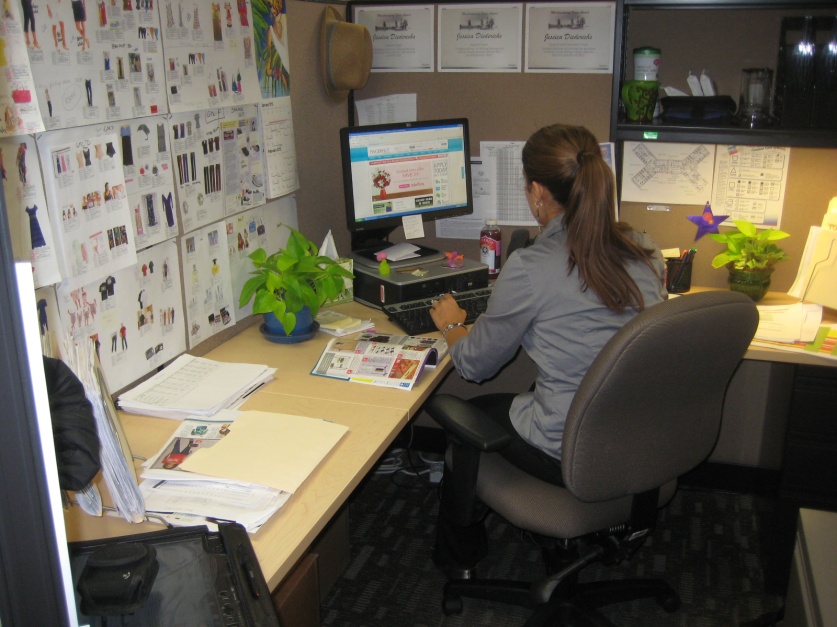 ChairChairCommentRecommendationTypeStandardChair, as currently adjusted was not providing adequate back support.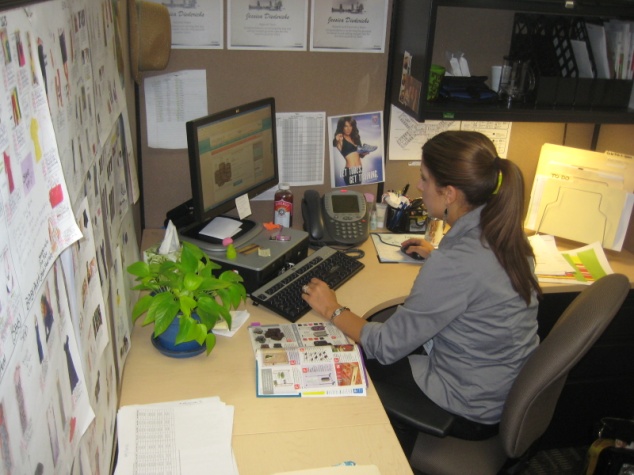 Instructed in upright “keyboard position” and semi-reclined “conversation position”.Recommended to alternate between these two seated postures based on job tasks throughout day.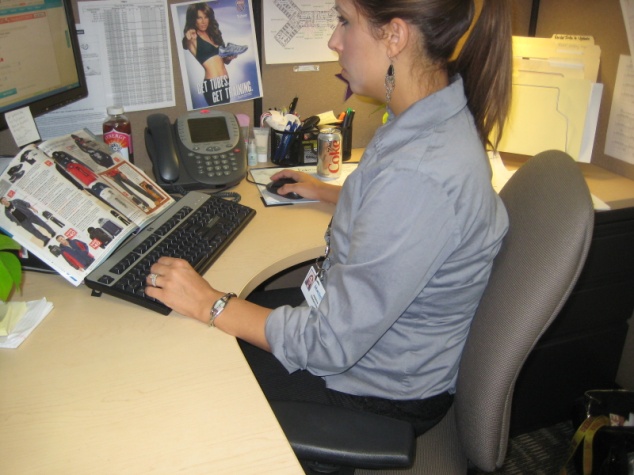 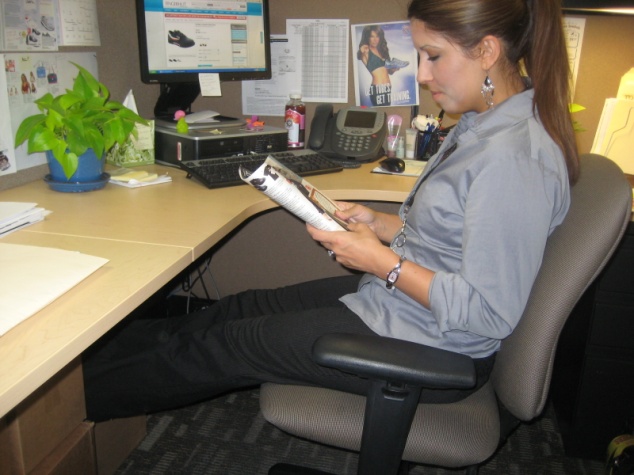 LegsChair, as currently adjusted was not providing adequate back support.Instructed in upright “keyboard position” and semi-reclined “conversation position”.Recommended to alternate between these two seated postures based on job tasks throughout day.CastersChair, as currently adjusted was not providing adequate back support.Instructed in upright “keyboard position” and semi-reclined “conversation position”.Recommended to alternate between these two seated postures based on job tasks throughout day.SeatChair, as currently adjusted was not providing adequate back support.Instructed in upright “keyboard position” and semi-reclined “conversation position”.Recommended to alternate between these two seated postures based on job tasks throughout day.BackChair, as currently adjusted was not providing adequate back support.Instructed in upright “keyboard position” and semi-reclined “conversation position”.Recommended to alternate between these two seated postures based on job tasks throughout day.ArmsChair, as currently adjusted was not providing adequate back support.Instructed in upright “keyboard position” and semi-reclined “conversation position”.Recommended to alternate between these two seated postures based on job tasks throughout day.Foot support/ClearanceFoot support/ClearanceCommentRecommendationFeetFootrestAt a worksurface height of 29 inches a foot rest is needed to provide for adequate foot support; one is not in place.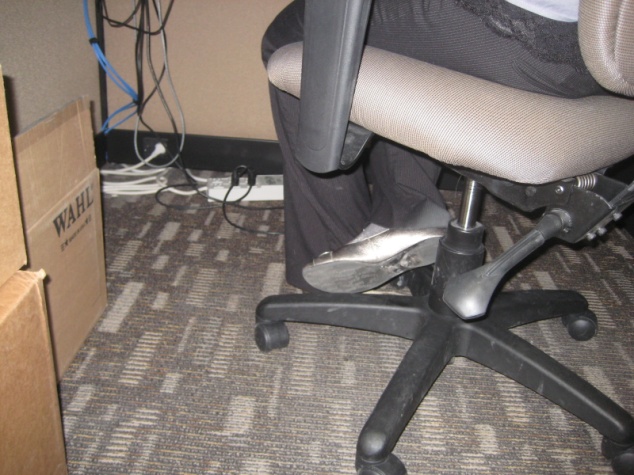 Add basic foot rest. The following 3M footrest or comparable is recommended.Foot Rest, Adjustable, Ergonomic, Foot Control, 18"x13"x4", Charcoal MMMFR330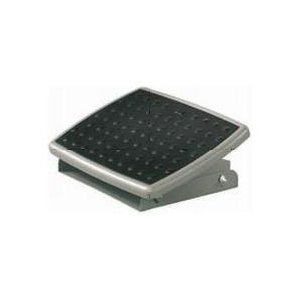 WorksurfaceWorksurfaceCommentRecommendationConfigWith footrest in place 29 inch height worksurfaces appropriate. Ideally the best worksurface height for her is 28 inches.TypeWith footrest in place 29 inch height worksurfaces appropriate. Ideally the best worksurface height for her is 28 inches.Keyboard TrayKeyboard TrayCommentRecommendationUsedAdjustKeyboardKeyboardCommentRecommendationType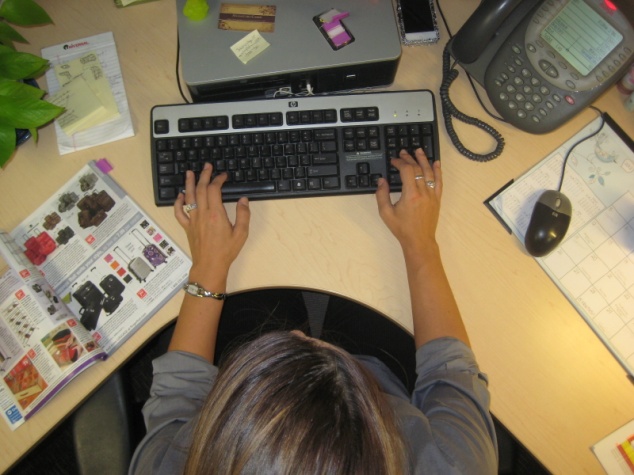 LocationMouseMouseCommentRecommendationType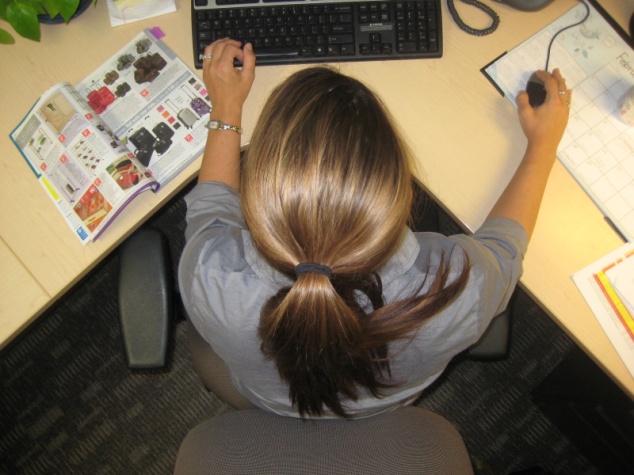 LocationCPUCPUCommentRecommendationTypeComputer is placed under the monitor taking up needed space on the worksurface.At the time of the assessment we relocated the desktop computer to the left side of the workstation.LocationComputer is placed under the monitor taking up needed space on the worksurface.At the time of the assessment we relocated the desktop computer to the left side of the workstation.MonitorMonitorCommentRecommendationTypeNumberTelephoneTelephoneCommentRecommendationTypeLocationDocument holderDocument holderCommentRecommendationType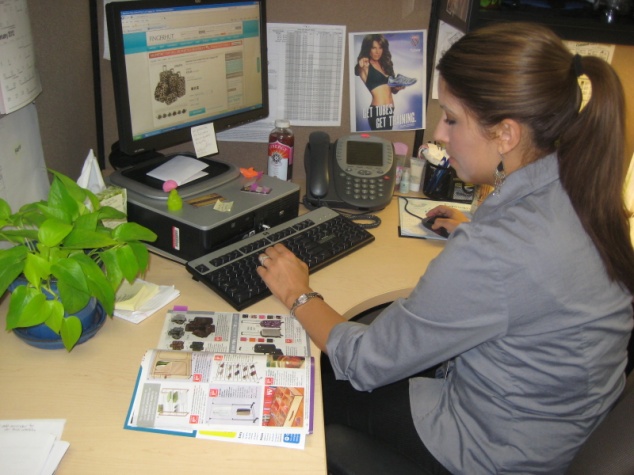 Once the computer was moved out of the way, space is available to place a document holder between the keyboard and monitor. The recommended document holder is the 3M DH630 or comparable..3M Compact In-line Copy Holder, 150 Sheet Capacity (DH630)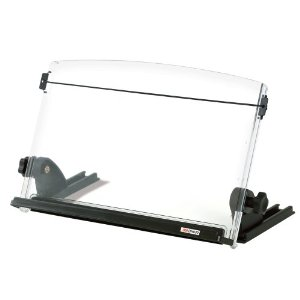 LocationOnce the computer was moved out of the way, space is available to place a document holder between the keyboard and monitor. The recommended document holder is the 3M DH630 or comparable..3M Compact In-line Copy Holder, 150 Sheet Capacity (DH630)StorageStorageCommentRecommendationDesktopFileDesktopFileLightingLightingCommentRecommendationAmbientTaskAmbientTaskRecommended Specifications (inches)Recommended Specifications (inches)Recommended Specifications (inches)Seatpan height:Seatpan height is distance from floor to seatpan (at side of seatpan) with user in chair. Seatpan depth is distance from back support to front of seatpan and allows for 1.5 to 2” of space between back of the knee and front of seatpan.Seatpan width is distance side-to-side of seatpan and allows for 1.5 to 2” of space between thigh and side of seatpan.Armrest height is distance from top of armrest to floor.Worksurface height (writing/reading desk) is distance from floor to top surface of worksurface.Keyboard/mouse height is distance from floor to top surface of platform that keyboard/mouse rest on.Monitor height is height from floor to top of monitor screen (not the top of monitor bezel.)Monitor distance is from eye position (bridge of the nose between the eyes) to screen.Seatpan depth:Seatpan height is distance from floor to seatpan (at side of seatpan) with user in chair. Seatpan depth is distance from back support to front of seatpan and allows for 1.5 to 2” of space between back of the knee and front of seatpan.Seatpan width is distance side-to-side of seatpan and allows for 1.5 to 2” of space between thigh and side of seatpan.Armrest height is distance from top of armrest to floor.Worksurface height (writing/reading desk) is distance from floor to top surface of worksurface.Keyboard/mouse height is distance from floor to top surface of platform that keyboard/mouse rest on.Monitor height is height from floor to top of monitor screen (not the top of monitor bezel.)Monitor distance is from eye position (bridge of the nose between the eyes) to screen.Seatpan width:Seatpan height is distance from floor to seatpan (at side of seatpan) with user in chair. Seatpan depth is distance from back support to front of seatpan and allows for 1.5 to 2” of space between back of the knee and front of seatpan.Seatpan width is distance side-to-side of seatpan and allows for 1.5 to 2” of space between thigh and side of seatpan.Armrest height is distance from top of armrest to floor.Worksurface height (writing/reading desk) is distance from floor to top surface of worksurface.Keyboard/mouse height is distance from floor to top surface of platform that keyboard/mouse rest on.Monitor height is height from floor to top of monitor screen (not the top of monitor bezel.)Monitor distance is from eye position (bridge of the nose between the eyes) to screen.Armrest height:Seatpan height is distance from floor to seatpan (at side of seatpan) with user in chair. Seatpan depth is distance from back support to front of seatpan and allows for 1.5 to 2” of space between back of the knee and front of seatpan.Seatpan width is distance side-to-side of seatpan and allows for 1.5 to 2” of space between thigh and side of seatpan.Armrest height is distance from top of armrest to floor.Worksurface height (writing/reading desk) is distance from floor to top surface of worksurface.Keyboard/mouse height is distance from floor to top surface of platform that keyboard/mouse rest on.Monitor height is height from floor to top of monitor screen (not the top of monitor bezel.)Monitor distance is from eye position (bridge of the nose between the eyes) to screen.Writing/reading deskSeatpan height is distance from floor to seatpan (at side of seatpan) with user in chair. Seatpan depth is distance from back support to front of seatpan and allows for 1.5 to 2” of space between back of the knee and front of seatpan.Seatpan width is distance side-to-side of seatpan and allows for 1.5 to 2” of space between thigh and side of seatpan.Armrest height is distance from top of armrest to floor.Worksurface height (writing/reading desk) is distance from floor to top surface of worksurface.Keyboard/mouse height is distance from floor to top surface of platform that keyboard/mouse rest on.Monitor height is height from floor to top of monitor screen (not the top of monitor bezel.)Monitor distance is from eye position (bridge of the nose between the eyes) to screen.Keyboard/mouse height:Seatpan height is distance from floor to seatpan (at side of seatpan) with user in chair. Seatpan depth is distance from back support to front of seatpan and allows for 1.5 to 2” of space between back of the knee and front of seatpan.Seatpan width is distance side-to-side of seatpan and allows for 1.5 to 2” of space between thigh and side of seatpan.Armrest height is distance from top of armrest to floor.Worksurface height (writing/reading desk) is distance from floor to top surface of worksurface.Keyboard/mouse height is distance from floor to top surface of platform that keyboard/mouse rest on.Monitor height is height from floor to top of monitor screen (not the top of monitor bezel.)Monitor distance is from eye position (bridge of the nose between the eyes) to screen.Monitor heightSeatpan height is distance from floor to seatpan (at side of seatpan) with user in chair. Seatpan depth is distance from back support to front of seatpan and allows for 1.5 to 2” of space between back of the knee and front of seatpan.Seatpan width is distance side-to-side of seatpan and allows for 1.5 to 2” of space between thigh and side of seatpan.Armrest height is distance from top of armrest to floor.Worksurface height (writing/reading desk) is distance from floor to top surface of worksurface.Keyboard/mouse height is distance from floor to top surface of platform that keyboard/mouse rest on.Monitor height is height from floor to top of monitor screen (not the top of monitor bezel.)Monitor distance is from eye position (bridge of the nose between the eyes) to screen.Monitor distanceSeatpan height is distance from floor to seatpan (at side of seatpan) with user in chair. Seatpan depth is distance from back support to front of seatpan and allows for 1.5 to 2” of space between back of the knee and front of seatpan.Seatpan width is distance side-to-side of seatpan and allows for 1.5 to 2” of space between thigh and side of seatpan.Armrest height is distance from top of armrest to floor.Worksurface height (writing/reading desk) is distance from floor to top surface of worksurface.Keyboard/mouse height is distance from floor to top surface of platform that keyboard/mouse rest on.Monitor height is height from floor to top of monitor screen (not the top of monitor bezel.)Monitor distance is from eye position (bridge of the nose between the eyes) to screen.